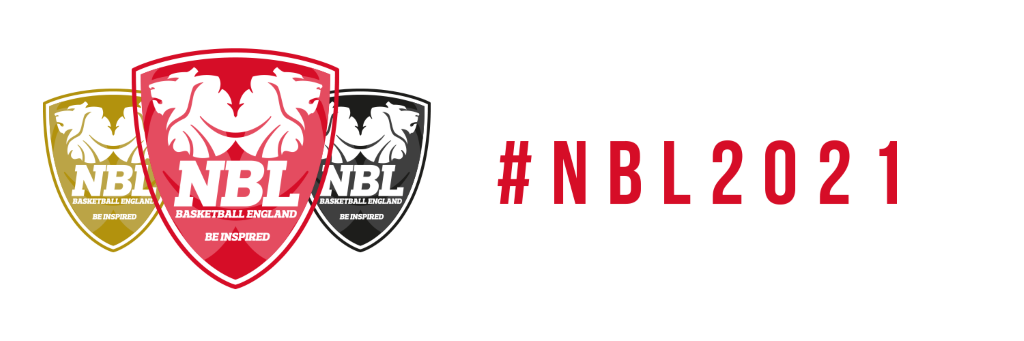 Team entry packIntroductionWelcome to the Basketball England National Basketball League! Whether you are a new club or a veteran entrant of the past 10 season we are delighted to have you part of our competitions this season. This document has been created to help clubs with all the administration required to guide their team/s through a successful NBL campaign. The NBL provides performance-based club competitions that are available for senior and junior age groups across England.  There are three tiers for age group competitions and multiple tiers at the senior level competition.  These leagues assist in the development of the game and act as a stepping-stone into the more performance-based competitions.   The aims and objectives of the NBL Competitions are to:  Offer competitive fixtures and leagues across the country for all junior age groups and senior competitions, for both male and female participants.  To increase and improve the quality of the players, coaches, and clubs in England. To develop, increase and improve the quality of match officials. To increase the awareness of basketball across the country.To provide a competitive environment for talented players that are a part of the Basketball England Performance Pathway. The information contained in this document including details of membership and licence fees as well as notable rules & regulations are reviewed every season and therefore are subject to change. If you have any further questions on the contents of this pack then please get in touch with us via the contact details found at the end of document.Don’t forget to complete the new team checklist at the end of this pack and return it to competitions@basketballengland.co.ukMembership & LicencesIn order to participate in NBL competitions, all individuals must an affiliated Basketball England member and apply for a licence that reflects the role they will be fulfilling for the season. All membership and licence fee’s for both senior and junior competitions are listed below:*Please note, membership and licence fees are subject to change each season. Regulations SummaryThe below information details the most useful and most frequently queried rules & regulations regarding participation in NBL competitions. It is important to note that there are many more rules than the ones covered in this pack so if you are ever unsure on something please check the rules and regulations document or contact a member of the Basketball England team before taking any further action. The rules for senior and junior leagues differ in some areas so it is important to familiarise yourself with the rules that are relevant to the competition your team will be entering into. All additional information can be found in the NBL regulations for the 2021/22 season via this link.GovernanceAffiliations – All clubs participating must ensure they are affiliated to Basketball England, clubs can do this by paying the affiliation fee on the membership portal – (£45 Junior Club, £60 Senior Club) Team Names – All team names must include a specific geographical location (the county, city, or town where the team/venue is based). A nickname can also be included (Rockets, Magic etc).Finance – All clubs must display adequate levels of finance to enable it to perform in all respects in a manner that us consistent with its status. The information in the Fees and Finances section will help clubs with forecasting how much it will cost to participate in NBL competitions.Fees & Finances*The fees listed below are subject to change season on season. Team Entry FeesClub affiliation feesNOTE:  All clubs must pay a club affiliation fee at the start of the season, regardless of which competitions they enter. Playing Costs:This table will help you budget the costs for staging an NBL game to assist with you with budgeting for competing at this level.  Teams competing in Basketball England Competitions are encouraged to establish a club-based approach to their structures.  This means that the following are required: Appoint nominated volunteers into key positions and functions within the club (e.g., chairman, club secretary, treasurer, marketing officer, fundraising officer etc) Consider financial sustainability, keep a monthly spreadsheet, and write down all income and expenditure. Coaches and assistant coaches must be Level 2 qualified, be DBS checked and have a current safeguarding certificate. Organisation of courses within the club. ParticipantsIndividual Membership & Licencing:All individuals must obtain the relevant licence to fulfil the role they are participating in at National League Level.All coaches must be a minimum level 2 coach within the leagues.Division One men’s coaches must hold a level 3 qualification.No player can be licenced to represent more than one National League club. The exception is where the club does not have a senior outlet and the individual is seeking to licence to play ‘up’ from a junior age group team.No coach can be licensed for two clubs that compete in the same league or competition at any one time.Basketball England will set a deadline for individuals to be licenced by and none will be processed further following this date.Eligibility:Coaches for junior teams must present a clear enhanced DBS check and appropriate safeguarding training as part of eligibility requirements prior to being licenced.Players may play in senior competitions having attained their 15th birthday.Senior player eligibility is as follows, 2021-22 new eligibility: Based on two categories, National and Non-National. Non-National will be split into two typesEligibility for Competitions:FixturesArrangement of fixtures:No NBL/Jnr NBL fixtures shall be played on National Cup final dates.All Matches shall take place at the following times unless special authorisation has been given by Basketball England. For Junior National Cup and Play-off quarter final games, the earliest a game can tip for juniors is 12pm, due to greater travel distance, unless mutually agreed between the two teams:The Home Team must confirm all details with the Away Team at least two weeks before the Match and the Away Team must acknowledge such confirmation. If confirmation hasn’t been received by the away team in under two weeks prior to the fixture, the game will still go ahead and the away team must make contact with the home team to establish if the details of the fixture is per the Basketball England Website (after 31st August).Rearrangement, Postponement, Abandonment and Replaying of Matches:All requests to postpone fixtures made at least 7 days in advance, between clubs must be in writing, stating why the postponement is being requested. The request can either be agreed or rejected by clubs in writing.The responsibility for notifying Match Officials of a postponement rests with the Home Club.A Team shall forfeit a match if: fifteen (15) minutes after the scheduled tip off time, the Team is not present on the court or is unable to field five (5) Players ready to play save were, by agreement of all parties, a Match tips off late (e.g., as a result of travel delays).Match Results:Legible electronic copies of the Scoresheet, the Statistics File (Division One Men, Division One Women and Division Two Men only) shall be emailed by the Home Club to Basketball England scoresheets@basketballengland.co.uk no later than 48 hours following completion of the Match.Playing KitTeam Uniforms:Team Uniforms must comply with the official rules of basketball (as updated and defined by FIBA) http://www.fiba.basketball/documents Team Uniforms may carry advertising subject to any requirement from time to time specified by, and the prior approval of, Basketball England.Each Club must register details of its first-choice colours (vests and shorts) with Basketball England. The Home Team must always wear its complete registered colours. It is the responsibility of the Away Team to ensure that its uniforms contrast sufficiently with those worn by the Home Team, and in any case of doubt, it is recommended that the Home Team have two alternative uniforms available. It is also recommended that the Home Team also ensures that a set of uniforms, dissimilar from their first-choice colours, are available at the venue, for use by them in case of an unavoidable colour clash.Match OfficialsAppointments and Expenses:All Match Officials operating in National Basketball League and Cup Competitions must be licensed with Basketball England.For senior competitions, all Crew Chiefs and Umpires will be appointed by Basketball England for each Match. Junior matches require officials to be appointed by the home team, a list of officials in a local area can be provided by Basketball England in the event that a team cannot source their own.HMRC expects all payments to be made by bank transfer or cheque. All officials are responsible for paying their own taxes and National Insurance and must comply with HMRC regulations. Payments by BACS must be paid within 7 clear working days of conclusion of the match. Where payments are not received on the 8th day Basketball England will not appoint any officials to the next home game until payment is made. If no payment is made 5 days prior to the next scheduled match, then the game will be forfeited. For clubs who breach this on the second occasion they will be required to make payment in advance or on the day by BACS or by alternative payment option listed below.Payments made in cheque or cash must be made prior to the match.In the case where the Home Club appoint the match officials, they must meet the following criteria - (i) Must be licenced with Basketball England as a referee. (ii) In the case that a referee is under 18, his or her co-official must be at least 18 years old, qualified (Level 2 minimum), and licenced as a referee with Basketball England. (iii) No siblings/family taking part in fixture. (iv) Is not registered to participate in the same competitionThe number of referees, at each level, that should be appointed to each League and/or Playoff Match should be as follows.The number of Table Officials, at each level, that should be appointed to each League and/or Playoff Match should be as follows, this includes 24 second operators:Medical MattersFirst Aid and EquipmentThe Home Club shall be responsible for providing suitable first aid equipment at the venue and all teams shall have a first aider present, qualified to a minimum of “basic first aid”.Blood InjuriesDuring a Match, the Crew Chief must order any Player who is bleeding, or has an open wound, to leave the playing area. The Player may return to the court only after the bleeding has stopped and the area affected, or the open wound, has been completely and securely covered.Anti-DopingAny person for whom a positive result has been determined in respect of the use of a prohibited substance (or refusing to take a test for such substances) shall automatically be referred to UK Anti-Doping who will determine the appropriate penalty under the WADA code.If a Player has been found to have committed an anti-doping rule violation during a Competition, the result of the Match shall remain valid. However, in such a case, the Player in question shall forfeit any medals and prizes.In accordance with UK Anti-Doping Policy, where more than one member of a team has been notified of a possible Anti- Doping Rule Violation in connection with an Event, the team may be subjected to Target Testing during the Event Period. Furthermore, if more than two members of a team are found to have committed an Anti -Doping Rule Violation during an Event Period, this shall be treated as misconduct pursuant to the disciplinary rules for which an appropriate sanction shall be imposed on the team (e.g., loss of points, Disqualification from a Competition or Event, or other sanction) over and above any Consequences that are imposed on the individual participants committing an Anti-Doping Rule Violation. Facility Requirements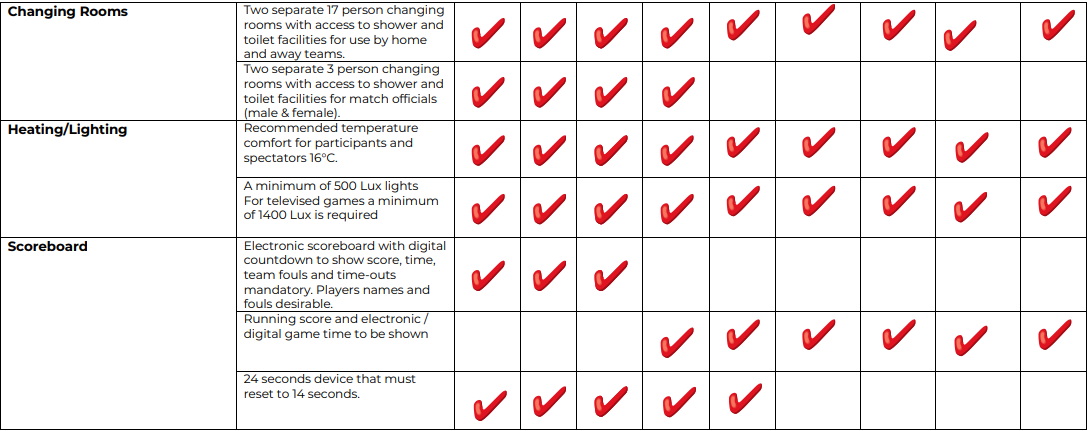 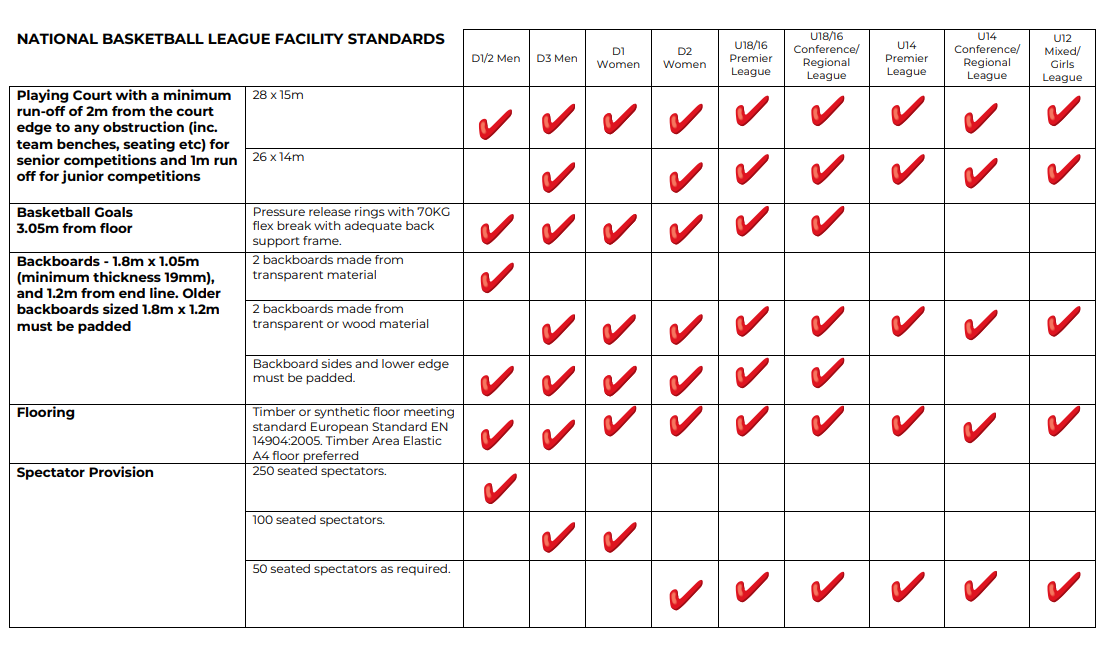 DisciplinaryThe below outlines penalties that apply to offences committed whilst participating as a member club of the NBL. Some offences relate specifically to certain levels of competition, namely senior men and women so please read the specific regulation they refer to if you are unsure whether it would be applicable to your club.ContactsThe Basketball England team is here to service our members Monday to Friday from 9am-5pm. Should any clubs or individuals need support, please do not hesitate to contact us via the below.Basketball England Office – 0300 600 1170National League Email Address – competitions@basketballengland.co.uk Competitions Department Staff:Gail Richards (Senior Delivery Manager) 
Email -  gail.richards@basketballengland.co.uk
Mobile - 07508981252Rob Fairley (Delivery Manager – Leagues & Competitions) 
Email – rob.fairley@basketballengland.co.uk 
Mobile - 07494170143Mark Cordeaux (Project Officer)
Email – mark.cordeaux@basketballengland.co.uk 
Mobile – 07525809462New team entry information - checklistIn previous seasons, new entries would be discussed and verified by the regional talent managers responsible for the region the club was based in. However as the regional talent model is being updated, we request that the following information is submitted to competitions@basketballengland.co.ukIn the boxes marked ‘Evidence’ please be as detailed as possible.NBL LICENCE FEES (includes membership) Note: A FIBA fee will be added to any competition licences (if applicable).  DESCRIPTION COST Division One Men (inc. Cup & Trophy where eligible) £700 Division Two Men (inc. National Cup) £525 Division Three Men (inc. National Cup) £475 Division One Women (inc. National Cup) £375 Division Two Women (inc. National Cup) £325 Junior NBL – Premier League Entry £110 Junior NBL – Conference League Entry £90 Junior NBL – Regional League Entry £70 Junior NBL – Under 12 competitions £70 Junior National Cup Entry £35 DESCRIPTION COST Senior Only Club £60 Senior & Junior Club £60 Junior Only Club £45 Facility Hire X3 hours court @ £_________  Table Officials (Seniors x3 required, first price is for Division Three Men and second fee for WNBL 2) Scorer Timer Shotclock operator £17.00/ £11.00 £17.00/ £11.00 £17.00/ £11.00 Plus 35p per mile for travelling or receipts if travelled bus/train. Referees-League  & playoffs (Seniors) (first price is for Division Three Men and second fee for WNBL 2) Crew Chief Umpire £33.00  £23.00  Plus 35p per mile for travelling or receipts if travelled bus/train. Referees National cup (seniors) *Three officials appointed. Crew Chief Umpire Umpire £30.00 £30.00 £30.00 Plus 35p per mile for travelling or receipts if travelled bus/train. Table Officials Under 16 / Under 18 Competitions (Juniors x2 required) Scorer Timer £9.00 £9.00 Maximum claim including match fee and travel expenses for one match official is £30.00.  Table Officials Under14 Competitions (Juniors x2 required) Scorer Timer £6.00 £6.00 Maximum claim including match fee and travel expenses for one match official is £30.00. Referees-League                & playoffs Under 16 / Under 18 competitions (Juniors) Crew Chief Umpire £18.00 £18.00 Maximum claim including match fee and travel expenses for one match official is £30.00. Referees-League               & playoffs Under 14 / Under 12 competitions (Juniors) Crew Chief Umpire £13.00 £13.00 Maximum claim including match fee and travel expenses for one match official is £30.00. National Basketball LeagueNational Basketball LeagueNational Basketball LeagueMENMENMENMENLicence TypeNationalityCategoryNBL Division 1NBL Division 1NBL Division 2 & 3NBL Division 2 & 3Licence TypeNationalityCategoryPlayRegisterPlayRegisterSenior Player  PlayerNationalSenior Player (18+)UnlimitedUnlimitedUnlimitedUnlimitedSenior Player  PlayerNon-NationalType 1 - Visa or work permitted required2413Senior Player  PlayerNon-NationalType 2 - Settled Status/Pre-settled Status/ILRUnlimitedUnlimitedUnlimitedUnlimitedNational Basketball LeagueNational Basketball LeagueNational Basketball LeagueWOMENWOMENWOMENWOMENLicence TypeNationalityCategoryWNBL Division 1WNBL Division 1WNBL Division 2WNBL Division 2Licence TypeNationalityCategoryPlayRegisterPlayRegisterSenior PlayerNationalSenior Player (18+)UnlimitedUnlimitedUnlimitedUnlimitedSenior PlayerNon-NationalType 1 - Visa or work permitted required1313Senior PlayerNon-NationalType 2 - Settled Status/Pre-settled Status/ILRUnlimitedUnlimitedUnlimitedUnlimitedCategoryBorn BetweenSenior Players31/08/97 or earlierUnder 2301/09/1998 -31/08/2000Under 2030/09/2001 -31/08/2003Under 1801/09/2003 – 31/08/2007 Under 1601/09/2005 – 31/08/2009Under 1401/09/2007 – 31/08/2011Under 1201/09/2009 - 31/08/2012CategoryEligibilitySeniorEligible only to play in Senior competitions, a player must have attained their 15th birthday. Under 20Eligible to play in Senior competitions.Under 18Eligible to play in Under 18 competitions and above.  minimum age permitted is for the player to be attaining their 15th birthday from the 1st September 2021 this permits all players in School Year 10.Under 16Eligible to play in Under 16 competitions and above.  minimum age permitted is for the player to be attaining their 13th birthday from the 1st September 2021 this permits all players in School Year 8.Under 14Eligible to play in Under 14 competitions and above.  minimum age permitted is for the player to be attaining their 11th birthday from the 1st September 2021 this permits all players in School Year 6.Under 12Eligible to play in Under 12 competitions and above.  minimum age permitted is for the player to be attaining their 10th birthday from the 1st September 2021 this permits all players in School Year 5.SaturdaySundayWeekdaysMen/Women13.00 – 20.0013.00 – 17.00 19.30 – 20.00 Youth Leagues11.00 – 18.0011.00 – 17.00By mutual agreementLeague# of Referees(Level 2)# of Referees(Level 1)Under 18 Premier & ConferenceU16 Premier & ConferenceU14 Premier20Under 16 RegionalUnder 14 Conference & RegionalU12 Leagues11League# Table Officials (Level 3)# Table Officials (Level 2)# Table Officials (Level 1)Division One Men300Division Two Men210Division Three Men120Division One Women210Division Two Women120Under 18/16 Premier111Under 18/16 Conference/Regional011Under 14 Leagues011Under 12 Leagues002OffencePenaltyFailure to provide qualified and licensed Table Officials: (Regulation 41)£25 per official and possible disciplinary action for the clubForfeiture of fixture: (Regulation 24)Senior:See Regulation 24Junior:£100 - 1st offence£200 – subsequentFailure to attend the pre-match meeting and/or late arrival of team for pre Match meeting (5 players): (Regulation 26.5)£50Failure to email Scoresheet as required: (Regulations 30.1 and 30.6 as applicable)£40 - 1st offence£60 - 2nd offence1 Pts deduction – subsequentFailure to upload or send FIBA LiveStats game file as required: (Regulation 30.2)£40 - 1st offence£100 - 2nd offence1 Pts deduction – subsequentFailure to live webcast the FIBA LiveStats game as required: (Regulation 30.2)£15 – 1st £30 -2nd Offence1 pts deduction -subsequentFailure to update result service: (Regulations 30.4 and 30.5 as applicable) £15 - 1st offence£30 – subsequentFailure to video and submit/upload the game tape to Krossover for game breakdown (regulation 30.3 and 30.8)£150.00 – 1st Offence£250.00 – 2nd Offence£500.00 – 3rd Offence and final written warningImmediate expulsion from league – 4th OffenceFailure to provide refreshments where required: (Regulation 21.6)£50Failure to field 8 players: (Regulations 31.1)£50Failure to provide scoreboard / 24 seconds device: (Regulations 34.1 & 34.2)£100Failure to provide adequate stewarding: (Regulations 32.8)£50Fielding an Ineligible Participant: 
(Regulations 17.9.4)Minimum £500 plus consideration by the Competitions Review PanelFailure to ensure branding & numbering shirts/court: (National Basketball League Standards)£25 per offenceFailure to submit nominations for the ‘End of season’ awards when requested£150.00 per teamTeam arriving on the playing court up to 15 minutes after the scheduled tip off time: (Regulations 22.7)£50Team Name:Club Name:NBL leagues to be considered:Person making application on behalf of club:Entry RequirementEvidenceThe club has been playing basketball for at least one season in a competitive local league or other type of league, during a season, where they play in a normal basketball game and not a shortened version.There are key positions and functions within the club (e.g. chairman, club secretary, treasurer, marketing officer, fundraising officer etc).  Club constitution to be provided.There is a club structure in place (e.g. seniors, youth teams competing locally or nationally) or are willing to develop such a club structure.  Club development plan to be provided.A team has more than ten players as current club members.  Please list the players for the team you are wishing to make an entry for (or evidence of their club membership):The new team has no effect on the current provision in place locally by another basketball club that is already established.The new team has no effect on the current provision in place locally by another basketball club that is already established.There are coaching staff qualified to the correct level, DBS registered and with current safeguarding certificate.  Please list the details of the coaching staff and their qualifications:The club has appropriate financial sustainability and can show previous accounts for the clubThe club has access to a venue that meets Basketball England Facility Guidelines.  Please list facility to be used and provide details of the facility and how it meets the regulations.  Is the facility registered with BE?The club is organised and able to manage the administrational elements of being involved in a National League Competition, its has dedicated club administrator and Team managers for each team?When making an application, the club understands that travel is required and the club has the support to be able to transport players to away games as well as host home gamesThe club has a minimum of two kits for the team to play in that are none contrasting and meet the rules and regulations of the competitions.The club understands there are officiating costs in place and often depending upon the availability of local officials the cost of this can be high, this is also dependent upon the geographical location of the club.Please add any other notes for this application to enter NBL that you feel is relevant.